Fanclub Trilobitu BarrandovVás srdečně zve na pochodKarlštejnská tlapička – mini16.5.2021Start:     Zadní Třebaň, žst., 8:00 - 11:00 hod Trasa:    7 a 11km (vlastní - delší trasa možná)Cíl:          Karlštejn, žst., 10:00 - 15 hod.Startovné:  Děti do 15 let: zdarma                  Ostatní turisté: 20KčPochod se koná za každého počasí, účast je na vlastní nebezpečí. Doporučujeme dobré obutí.Účastníci pochodu obdrží v cíli diplom, razítko a mohou si zakoupit výroční vizitku pochodu. Občerstvení na trase z vlastních zdrojů.Pochod se uskuteční za dodržení platných opatření a nařízení vlády a MZČR: počty, rozestupy, roušky, desinfekce. Moc prosíme o jejich respektování aktuálně nařízených opatření.Kontakt na pořadatele: Míša HB 603377567, Bludička Blanka 723482286 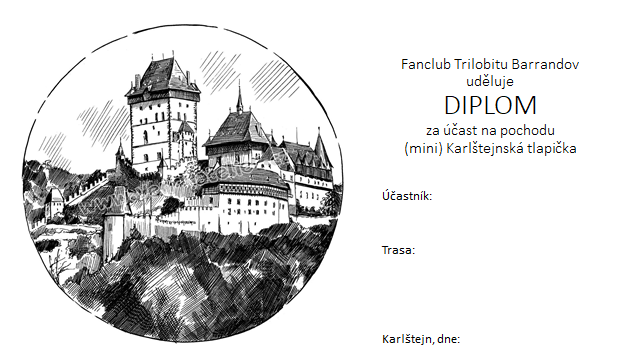 